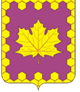 СОВЕТ ДЕПУТАТОВ ПОСЕЛЕНИЯ  КЛЕНОВСКОЕ
 В ГОРОДЕ МОСКВЕ
РЕШЕНИЕот 15.12.2022                                                                                                                       № 48/8                                                                                                         О согласовании установки ограждающего устройстваВ соответствии с Федеральным законом от 06.10.2003 № 131-ФЗ «Об общих принципах организации местного самоуправления в Российской Федерации», Законом города Москвы от 06.11.2002 № 56 «Об организации местного самоуправления в городе Москве», Уставом поселения Кленовское, руководствуясь решением Совета депутатов поселения Кленовское в городе Москве от 18.08.2022 № 44/2 «Об утверждении Порядка установки ограждений на территории поселения Кленовское в городе Москве», рассмотрев обращение Председателя КИЗК «Коттедж» и представленные документыСовет депутатов поселения КленовскоеРЕШИЛ:1. Согласовать установку ограждающего устройства по адресу: город Москва, поселение Кленовское, вблизи д. Киселево Кооператив индивидуальных застройщиков «КОТТЕДЖ» согласно схеме (приложение).2. Опубликовать настоящее решение в бюллетене «Московский муниципальный вестник» и разместить в сети Интернет на официальном сайте поселения Кленовское.3. Контроль за исполнением настоящего решения возложить на главу поселения Кленовское Зенина В.Н.Глава поселения Кленовское            					           В.Н. ЗенинПриложениек  решению Совета депутатовпоселения Кленовскоеот 15.12.2022 г. № 48/8Схема установки ограждающего устройства по адресу:гор. Москва, пос. Кленовское, д. Киселево, КИЗК «Коттедж»